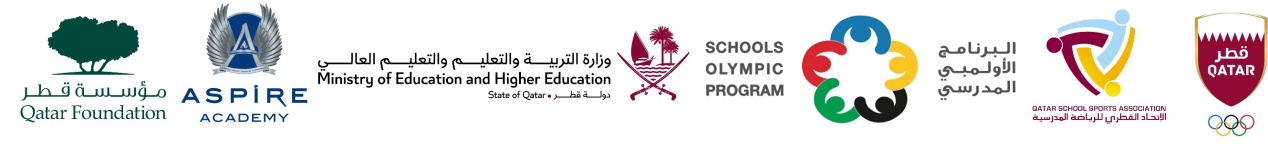 نتائج منافسات البرنامج الأولمبي المدرسي 2023 - 2024النسخة السابعة عشرمنافسة كرة القدم للبنات المرحلة: الثانويةالتاريخ: 2023/11/12  – يوم الأحد - مدارس حكومي مركز: لجنةرياضة المرآة القطريةم1رقم المباراةالفريق 1الفريق 2النتيجةالفائز111مدرسة الوكير الثانويةمدرسة رملة بنت أبي سفيان الثانوية2-صفرالوكير الثانوية22مدرسة رابعة العدوية الثانويةمدرسة العب الثانوية1-صفرالعب الثانوية33مدرسة الجميلية المشتركة الثانويةمدرسة أم أيمن الثانوية1-3أم أيمن الثانوية44مدرسة هند بنت ابي سفيان الثانويةمدرسة أم حكيم الثانوية2-صفرهند الثانوية55مدرسة امسيعيد المشتركة الثانويةمدرسة الوكرة الثانوية4-صفرالوكرة الثانوية66مدرسة روضة بنت محمدمدرسة أروى الثانوية2-صفرروضة بنت محمد77مدرسة البيان الثانويةمدرسة زبيدة الثانوية 1-3البيان الثانوية